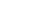 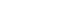 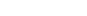 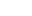 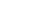 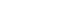 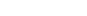 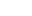 SECTION 07 46 00 SIDINGPART 1 GENERALSECTION INCLUDESSiding Panels.RELATED SECTIONRough Carpentry; Framing and Wall Sheathing.REFERENCESASTM D635-18: Standard Test Methods for Rate of Burning and/or Extent and Time of Burning of Plastics in Horizontal Position.ASTM E84-18: Standard Test Method for Surface Burning Characteristics of Building Materials.ASTM E119-19: Standard Test Method for Fire Tests of Building Construction and Materials.NFPA 268: Standard Test Method for Determining Ignitability of Exterior Wall Assemblies Using a Radiant Heat Energy Source.ASTM D1929-16: Standard Test Method for Determining Ignition Temperature of Plastics.ASTM D696-16: Standard Test Method for Coefficient of Linear Dimension Changes of Plastics.ASTM D4226-16: Standard Test Methods for Impact Resistance or Rigid Poly (Vinyl Chloride) (PVC) Building Products.ASTM D3679-17: Standard Specification for Rigid Poly (Vinyl Chloride) (PVC) Siding.ASTM C1363-11: Standard Test Method for Thermal Performance of Building Material and Envelope Assemblies by Means of a Hot Box Apparatus.ASTM G155-13: Standard Practice for Operating Xenon Arc Light Apparatus for Exposure of Non-Metallic Materials.ASTM D5206-13: Standard Test Method for Windload Resistance of Rigid Plastic Siding.ASTM D3345-17: Standard Test Method for Laboratory Evaluation of Solid Wood for Resistance to Termites.SUBMITTALSSubmit under provisions of Section 01 30 00.Manufacturer’s installation instructions.Regulatory Requirements:Intertek Code Compliance Research Report #0316ICC-ES Evaluation Report, ESR-4449Florida Product Approval #31747QUALITY ASSURANCEManufacturer: Maintain rigorous production quality control standards to ensure that siding will perform as expected for its intended use.Regulatory Requirements:Intertek Code Compliance Research Report #0316ICC-ES Evaluation Report, ESR-4449Florida Product Approval #31747DELIVERY, STORAGE, AND HANDLINGRefer to manufacturer’s installation instructions for storage and handling.WARRANTYUpon completion, provide a written transferable, lifetime limited warranty.PART 2 PRODUCTSDISTRIBUTORMaterials Distributor:Gentek Building Products, 1001 Corporate Drive, Burlington, ON, Canada, L7L 5V5
Contact: Martin Miville-Dechene, Business Development Manager
M: (905) 208-7007; E: martin_miville-dechene@gentek.ca; W: www.gentek.caMATERIALSSiding - General Requirements: Produced from glass fiber-reinforced polymer and graphite-infused polystyrene foam.Fire Properties:Average Time of Burning: No self-sustained burn, Pass when tested in accordance with ASTM D635-18.Average Extent of Burning: No self-sustained burn, Pass when tested in accordance with ASTM D635-18.Flame Spread Index: Less than or equal to 25, when tested in accordance with ASTM E84-18b.Smoke Developed Index: Less than or equal to 450, when tested in accordance with ASTM E84-18b.ALIGN may be used in ASTM E119 fire resistance rated assemblies.ALIGN approved for use as specified in section 1406 of the International Building Code as tested to NFPA 268.Ignition Temperature: When tested in accordance with ASTM D1929, no self ignition and no flaming; no smoldering at less than 770°F (410°C).Typical ALIGN Siding Properties:Camber: < 1/8" (3.18 mm) per ASTM D3679.Heat Shrinkage: 0.2 % per ASTM D3679.Impact Resistance: 57 inch lbs. per ASTM D4226, Procedure A.Weatherability: No surface or structural defects such as peeling, cracking, or chipping when tested per ASTM G155-13.Color: Spectrophotometer controlled, exceeding ASTM requirement of DE 1.5.Coefficient of Linear Expansion: 2.3 by 10-5 in/in °F, per ASTM D696.Gloss: Garner Gloss meter controlled.Surface Distortion: Exceeds 165°F (40.5°C), per ASTM D3679.R-value: 2.0, per ASTM C1363-11.Wind Resistance: 53 psf (180 mph/290 km/h) per ASTM D5206-13. Exposure B, 30 ft. (9144 mm) mean roof height, Safety Factor 1.5, PEF .5.Termite Resistance: Conclusion that ALIGN met the conditions for complete resistance to the termite attack when tested to ASTM D3345.Interlock: Post-form style stack lock with positive interlock; both ends of panels factory cut and notched for overlap.Nail Slots: Elongated 1-inch (25 mm) slots spaced approximately 1/2 inch (6 mm) apart in nailing hem to allow for expansion and contraction.SIDINGHorizontal Siding: ALIGN 7" Clapboard:Panel Thickness: 3/4" (19 mm)Panel Projection: 3/4" (19 mm)Panel Length: 12'3" (3733.8 mm)Exposure: 7" (177.8 mm)Finish: Low Gloss, Cedar GrainInterlock: Stack LockPART 3 EXECUTIONEXAMINATIONConfirm that all critical dimensions are as specified on the drawings.Beginning installation indicates Installer’s acceptance of substrate as suitable to accept siding.PREPARATIONRepair substrate flaws or defects before applying siding or soffits.Where necessary, fur surfaces to an even plane and free from obstructions before application.INSTALLATIONInstall siding in accordance with manufacturer’s installation instructions.Install siding and accessories in accordance with best practice, with all joint members plumb and true.FIELD QUALITY CONTROLAfter installation of siding, check entire surface for obvious flaws or defects.Replace and repair any problem areas, paying close attention to the substrate for causes of the problem.CLEANINGAfter application of siding, clean as necessary to remove all fingerprints and soiled areas.Upon completion of siding application, clean entire area, removing all scrap, packaging, and unused materials related to this work.END OF SECTION07 46 00-4500-1007E 9-20 © 2020, Gentek Building Products